In Line with TextSquareTightText Text Text Text Text Text Text Text Text Text Text Text Text Text Text Text Text Text Text Text Text Text Text TextText Text Text Text Text Text Text Text Text Text Text Text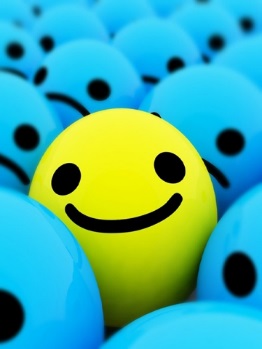 Text Text Text Text Text Text Text Text Text Text Text TextText Text Text Text Text Text Text Text Text Text Text Text Text Text Text Text Text Text Text Text Text Text Text Text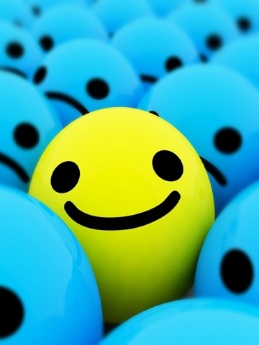 Text Text Text Text Text Text Text Text Text Text Text TextText Text Text Text Text Text Text Text Text Text Text TextText Text Text Text Text Text Text Text Text Text Text Text Text Text Text Text Text Text Text Text Text Text Text TextText Text Text Text Text Text Text Text Text Text Text TextText Text Text Text Text Text Text Text Text Text Text TextThroughTop and BottomBehind the TextText Text Text Text Text Text Text Text Text Text Text Text Text Text Text Text Text Text Text Text Text Text Text TextText Text Text Text Text Text Text Text Text Text Text TextText Text Text Text Text Text Text Text Text Text Text TextText Text Text Text Text Text Text Text Text Text Text Text Text Text Text Text Text Text Text Text Text Text Text TextText Text Text Text Text Text Text Text Text Text Text TextText Text Text Text Text Text Text Text Text Text Text TextText Text Text Text Text Text Text Text Text Text Text Text Text Text Text Text Text Text Text Text Text Text Text TextText Text Text Text Text Text Text Text Text Text Text TextText Text Text Text Text Text Text Text Text Text Text TextIn front of TextText Text Text Text Text Text Text Text Text Text Text Text Text Text Text Text Text Text Text Text Text Text Text TextText Text Text Text Text Text Text Text Text Text Text TextText Text Text Text Text Text Text Text Text Text Text Text